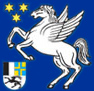 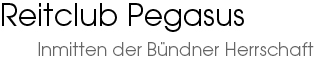 Jahresprogramm 2020WinterIm Gange		Wintervereinsstunden 2019/20201. März		59. Ordentliche GeneralversammlungFrühling28. März		Arbeitstag mit RV Falknis (ganzer Tag)18. April		Clubmeisterschaft???			Swiss Mountain Trail SalezSommer???			Sommervereinsstunden, bei genügend Interesse ???			Erste Hilfe für Reiter???			Vereinsausritt25.- 28. Juni 		CS Maienfeld RV Falknis23.-26. Juli		Summer MastersHerbst29. August		Lizenz???			Patrouillenritt JRV Falknis???			Horsemanship mit Derek Frank3.- 6. September	Herbstspringen mit Bündnermeisterschaft4. + 11. Oktober	Pferderennen MaienfeldWinter???			WintervereinsstundenÄnderungen vorbehalten!